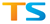 Aviation Security Voluntary and Confidential ReportAviation Security Voluntary and Confidential ReportAviation Security Voluntary and Confidential ReportAviation Security Voluntary and Confidential ReportAviation Security Voluntary and Confidential ReportAviation Security Voluntary and Confidential ReportAviation Security Voluntary and Confidential Report※ Please don't fill in the gray color blanks.※ Please don't fill in the gray color blanks.※ Please don't fill in the gray color blanks.※ Please don't fill in the gray color blanks.※ Please don't fill in the gray color blanks.※ Please don't fill in the gray color blanks.※ Please don't fill in the gray color blanks.Receipt Number                                                Receipt Number                                                Receipt Number                                                Receipt DateReceipt DateReceipt DateReceipt DateREPORTERNameNameNamePhone NumberPhone NumberPhone NumberREPORTERHome AddressHome AddressHome AddressEmail AddressEmail AddressEmail AddressREPORTER INFORMATIONAffiliation[ ] Airport Operator   [ ] Air Transport Business Operator  [ ] Aircraft Dealership    [ ] Airport-based Enterprise     [ ] Passenger                [ ] Other[ ] Airport Operator   [ ] Air Transport Business Operator  [ ] Aircraft Dealership    [ ] Airport-based Enterprise     [ ] Passenger                [ ] Other[ ] Airport Operator   [ ] Air Transport Business Operator  [ ] Aircraft Dealership    [ ] Airport-based Enterprise     [ ] Passenger                [ ] Other[ ] Airport Operator   [ ] Air Transport Business Operator  [ ] Aircraft Dealership    [ ] Airport-based Enterprise     [ ] Passenger                [ ] Other[ ] Airport Operator   [ ] Air Transport Business Operator  [ ] Aircraft Dealership    [ ] Airport-based Enterprise     [ ] Passenger                [ ] OtherREPORTER INFORMATIONFieldDATE OF OCCURRENCE& PLACE(AIRPORT)(MM/DD/YYYY)                      [  ] AM                                     [  ] PM(MM/DD/YYYY)                      [  ] AM                                     [  ] PM(MM/DD/YYYY)                      [  ] AM                                     [  ] PM(MM/DD/YYYY)                      [  ] AM                                     [  ] PM:      (Local/GMT)DATE OF OCCURRENCE& PLACE(AIRPORT)Place(Airport)DescriptionDescriptionDescriptionDescriptionDescriptionDescriptionDescriptionI submit a confidential report according to article 33-2 of Aviation Security Act and article 19-2, section 2 of the Ministerial Enforcement Decree on the Aviation Security Act.I submit a confidential report according to article 33-2 of Aviation Security Act and article 19-2, section 2 of the Ministerial Enforcement Decree on the Aviation Security Act.I submit a confidential report according to article 33-2 of Aviation Security Act and article 19-2, section 2 of the Ministerial Enforcement Decree on the Aviation Security Act.I submit a confidential report according to article 33-2 of Aviation Security Act and article 19-2, section 2 of the Ministerial Enforcement Decree on the Aviation Security Act.I submit a confidential report according to article 33-2 of Aviation Security Act and article 19-2, section 2 of the Ministerial Enforcement Decree on the Aviation Security Act.I submit a confidential report according to article 33-2 of Aviation Security Act and article 19-2, section 2 of the Ministerial Enforcement Decree on the Aviation Security Act.I submit a confidential report according to article 33-2 of Aviation Security Act and article 19-2, section 2 of the Ministerial Enforcement Decree on the Aviation Security Act.Date                         (MM/DD/YYYY)Date                         (MM/DD/YYYY)Date                         (MM/DD/YYYY)Date                         (MM/DD/YYYY)Date                         (MM/DD/YYYY)Date                         (MM/DD/YYYY)Date                         (MM/DD/YYYY)(Signature)(Signature)(Signature)(Signature)(Signature)(Signature)(Signature)Submitted to the President of Korea Transportation Safety AuthoritySubmitted to the President of Korea Transportation Safety AuthoritySubmitted to the President of Korea Transportation Safety AuthoritySubmitted to the President of Korea Transportation Safety AuthoritySubmitted to the President of Korea Transportation Safety AuthoritySubmitted to the President of Korea Transportation Safety AuthoritySubmitted to the President of Korea Transportation Safety Authority